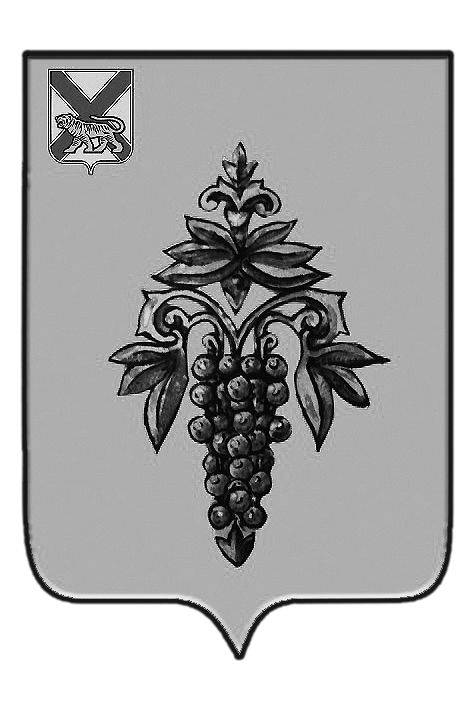 ДУМА ЧУГУЕВСКОГО МУНИЦИПАЛЬНОГО ОКРУГА Р  Е  Ш  Е  Н  И  ЕПринято Думой Чугуевского муниципального округа«25» сентября 2020 годаСтатья 1. Внести в решение Думы Чугуевского муниципального района от 12 декабря 2019 года № 503-НПА «О бюджете Чугуевского муниципального округа на 2020 год и плановый период 2021 и 2022 годов» (далее – Решение) следующие изменения:по тексту Решения и в приложениях 3, 9, 10, 11, 12, 13, 14 внести изменения слова «Финансовое управление Администрации Чугуевского муниципального района Приморского края», заменить словами «Финансовое управление администрации Чугуевского муниципального округа», в соответствующих падежах.Статья 2.Настоящее решение вступает в силу со дня его официального опубликования.Глава Чугуевского муниципального округа								Р.Ю. Деменев«29» сентября 2020 г.№ 97 – НПА О внесении изменений в решение Думы Чугуевского муниципального района от 12 декабря 2019 года № 503-НПА «О бюджете Чугуевского муниципального округа на 2020 год и плановый период 2021 и 2022 годов»